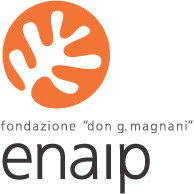 Operazione in fase di presentazioneOperatore dell’acconciatura – IeFP 2023-2025Percorsi di Istruzione e Formazione Professionale - Coﬁnanziati dall’Unione Europea, riferimento DGR 581/2023Operazione in fase di presentazioneOperatore dell’acconciatura – IeFP 2023-2025Percorsi di Istruzione e Formazione Professionale - Coﬁnanziati dall’Unione Europea, riferimento DGR 581/2023Descrizione del profiloL’Operatore dell’acconciatura è in grado di predisporre e allestire correttamente l’area di lavoro, di assistere il cliente durante la permanenza nel salone di acconciatura e di eseguire i trattamenti e le operazioni di base per la detersione e la cura estetica del capello e del cuoio capelluto, secondo specifici dispositivi e misure igienico-sanitarie e in coerenza con i trattamenti e il tipo di acconciatura previsti per il clienteContenuti del percorsoArea professionale: sicurezza, allestimento ambienti e attrezzature nel rispetto delle normative di sicurezza e igienico-sanitarie, assistenza ai clienti, allestimento spazi e fidelizzazione del cliente, detersione e cura del capello, trattamento capelli e acconciaturaArea dei linguaggi: italiano, inglese, informatica, competenze socialiArea scientifico-tecnologica: matematica, biologiaArea storico-sociale: diritto, ricerca attiva del lavoroDurante le lezioni, oltre all’approccio frontale, vengono utilizzate modalità attive tra cui: laboratori e simulazioni in ambienti attrezzati; stage in azienda; attività in gruppo e analisi di casi; visite guidate e giornate sportive; attività e strumenti multimediali.Sede di svolgimento Fondazione Enaip “Don G. Magnani”: Via Camillo Prampolini 2 - 42035 Castelnovo ne’ Monti (RE).Durata e periodo disvolgimento1980 ore complessive per le due annualità:- II anno: 990 ore, di cui 673 di aula e 317 di stage; - III anno: 990 ore, di cui 643 di aula e 347 di stage.Il periodo di svolgimento previsto è 15 Settembre 2023 – Giugno 2025, secondo il calendario scolastico Regionale.Numero partecipantiIl corso è rivolto a 12 persone.Attestato rilasciatoIl percorso prevede, al termine del II anno un attestato di frequenza e al termine del III anno, a seguito del superamento dell’esame finale, il rilascio del Certificato di Qualifica professionale per “Operatore dell’acconciatura”Destinatari erequisiti di accessoAdolescenti dai 15 ai 17 anni (18enni solo se provenienti direttamente da percorsi del sistema IeFP, Istruzione e Formazione Professionale) che abbiano frequentato per almeno 9 anni un percorso scolastico (con l’esclusione del caso di allievi stranieri neoarrivati).IscrizioneScadenza iscrizioni: - primo termine entro il 4/02/2023 (tramite modulo inviato dalla scuola di provenienza, come da normativa regionale);- secondo termine, in caso di posti ancora disponibili, entro luglio 2023. Criteri di selezioneI criteri di selezione sono quelli definiti nell’Accordo USR e Regione Emilia-Romagna.Termini di partecipazioneLa partecipazione al corso è gratuita.